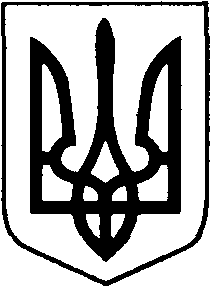 ВОЛОДИМИР-ВОЛИНСЬКА РАЙОННА ДЕРЖАВНА АДМІНІСТРАЦІЯВОЛИНСЬКОЇ ОБЛАСТІРОЗПОРЯДЖЕННЯ   15 листопада 2021 року   м. Володимир-Волинський                                 № 254 Про режим роботи районної державної адміністраціїна період дії карантину та режиму надзвичайної ситуаціїВідповідно до статті 6, п. 5, 51 статті 22 Закону України «Про місцеві державні адміністрації», статей 4, 29, 30 Закону України «Про захист населення від інфекційних хвороб», підпункту 2 пункту 2 розділу ІІ «Прикінцеві положення» Закону України «Про внесення змін до деяких законодавчих актів України, спрямованих на запобігання виникненню і поширенню коронавірусної хвороби (COVID-19)», постанови Кабінету Міністрів України від 09 грудня 2020 року № 1236 «Про встановлення карантину та запровадження обмежувальних протиепідемічних заходів з метою запобігання поширенню на території України гострої респіраторної хвороби COVID-19, спричиненої SARS-CoV-2» (зі змінами), розпоряджень Кабінету Міністрів України від 12 квітня 2021 року № 340-р (у редакції розпорядження Кабінету Міністрів України від 28 липня 2021 року № 861-р), від 25 березня 2020 року № 338-р (із змінами), доручення Прем’єр-міністра України від 28 вересня 2021 року № 44965/0/1-21 за результатами селекторної наради, проведеної під головуванням Президента України 27 вересня 2021 року, наказу Міністерства охорони здоров’я України від 04 жовтня 2021 року № 2153, зареєстрованого в Міністерстві юстиції України 07 жовтня 2021 року за № 1306/36928, розпорядження голови Волинської державної адміністрації від 12 листопада 2021 року №708 «Про режим роботи обласної державної адміністрації на період дії карантину та режиму надзвичайної ситуації»:  1. На період дії карантину та режиму надзвичайної ситуації, встановлених Кабінетом Міністрів України з метою запобігання поширенню на території області гострої респіраторної хвороби COVID-19, спричиненої коронавірусом SARS-CoV-2, установити режим роботи Володимир-Волинської районної державної адміністрації, згідно з яким:1) доступ до адміністративних будинків, споруд і службових приміщень, де розташовані Володимир-Волинська районна державна адміністрація, її структурні підрозділи (далі – адмінприміщення райдержадміністрації), мають лише працівники та державні службовці районної державної адміністрації, її структурних підрозділів, центральних органів виконавчої влади, їх територіальних органів, радники районної державної адміністрації, працівники правоохоронних органів та аварійних служб з обов’язково одягнутими засобами індивідуального захисту (респіратори або захисні маски), що закривають ніс та рот, у тому числі виготовленими самостійно;2) доступ особам, запрошеним (записаним) на засідання консультативно-дорадчих органів (комісій, рад тощо) та інші заходи, на особистий прийом громадян керівництвом районної державної адміністрації, а також представників засобів масової інформації, надавати на підставі затверджених керівником структурного підрозділу, відповідального за організацію та проведення заходу, списків осіб та лише за наявності в особи документа із перерахованих нижче:  документа, що підтверджує негативний результат тестування на COVID-19 методом полімеразної ланцюгової реакції або експрес-тесту на визначення антигена коронавірусу SARS-CoV-2, проведеного не більш як за 72 години до дня заходу; документа, що підтверджує отримання повного курсу вакцинації; документа, що підтверджує отримання однієї дози дводозної вакцини; міжнародного, внутрішнього сертифіката чи іноземного сертифіката, що підтверджує вакцинацію від COVID-19 однією дозою дводозної вакцини (жовті сертифікати) або однією дозою однодозної вакцини чи двома дозами дводозної вакцини (зелені сертифікати), які включені Всесвітньою організацією охорони здоров’я до переліку дозволених для використання у надзвичайних ситуаціях, негативний результат тестування методом полімеразної ланцюгової реакції або одужання особи від зазначеної хвороби, чинність якого підтверджена за допомогою Єдиного державного вебпорталу електронних послуг, зокрема з використанням мобільного додатка Порталу Дія (Дія); про наявність протипоказань до вакцинації проти СOVID-19, виданий закладом охорони здоров’я (медичний висновок). При цьому зазначені особи  мають бути одягнуті у засоби індивідуального захисту (респіратори або захисні маски), що закривають ніс та рот, у тому числі виготовлені самостійно;3) звернення до районної державної адміністрації надсилати засобами поштового зв’язку: вулиця Небесної Сотні, 3, м. Володимир-Волинський, 44700, або на електронну адресу: post@vvadm.gov.ua ;  4) структурним підрозділам районної державної адміністрації, рекомендувати підприємствам, установам, організаціям здійснювати  документообіг з районною державною адміністрацією за допомогою «Системи електронного документообігу «АСКОД» або засобами поштового та телекомунікаційного зв’язку: вулиця Небесної Сотні, 3, м. Володимир-Волинський, 44700; електронна адреса: post@vvadm.gov.ua ; факсом 0334224631.2. На час установлення в області «помаранчевого», «червоного» рівня епідемічної небезпеки:1) наради, засідання консультативно-дорадчих органів (комісії, ради тощо) проводити  у режимі відеоконференції з використанням відповідного програмного забезпечення, зокрема через Інтернет (онлайн-засідання);2) призупинити особисті прийоми громадян керівництвом районної державної адміністрації.3. Працівникам райдержадміністрації, її структурних підрозділів при ознаках захворювання ужити заходів для самоізоляції, у телефонному режимі повідомити про свій стан здоров’я відповідну установу охорони здоров’я та безпосереднього керівника.4. Керівникові апарату та керівникам структурних підрозділів районної державної адміністрації забезпечити:1) контроль за проведенням обов’язкових профілактичних щеплень проти СOVID-19 працівниками та державними службовцями, обов’язковість профілактичних щеплень яких передбачена переліком професій, виробництв та організацій, працівники яких підлягають обов’язковим профілактичним щепленням, затвердженим наказом Міністерства охорони здоров’я від 04 жовтня 2021 року № 2153 зі змінами (далі – перелік);2) відсторонення від роботи (виконання робіт) працівників та державних службовців, обов’язковість профілактичних щеплень проти СOVID-19 яких визначена переліком та які відмовляються або ухиляються від проведення таких обов’язкових профілактичних щеплень проти СOVID-19 відповідно до статті 46 Кодексу законів про працю України, частини другої статті 12 Закону України “Про захист населення від інфекційних хвороб” та частини третьої статті 5 Закону України “Про державну службу”, крім тих, які мають абсолютні протипоказання до проведення таких профілактичних щеплень проти СOVID-19 та надали медичний висновок про наявність протипоказань до вакцинації проти СOVID-19, виданий закладом охорони здоров’я.Урахувати, що:на час такого відсторонення оплата праці працівників та державних службовців здійснюється з урахуванням частини першої статті 94 Кодексу законів про працю України, частини першої статті 1 Закону України “Про оплату праці” та частини третьої статті 5 Закону України “Про державну службу”;відсторонення працівників та державних службовців здійснюється шляхом видання наказу керівника державного органу (державної служби) з обов’язковим доведенням його до відома особам, які відсторонюються; строк відсторонення встановлюється до усунення причин, що його зумовили;3) посилену профілактичну роботу з проведення дезінфекційних заходів у адмінприміщеннях районної державної адміністрації;4) доведення цього розпорядження до відома працівників та державних службовців апарату та структурних підрозділів районної державної адміністрації;5) оприлюднення розпорядження на офіційному вебсайті районної державної адміністрації та на інформаційних стендах у приміщенні районної державної адміністрації та її структурних підрозділах.5. Контроль за виконанням цього розпорядження покласти на першого заступника, заступників голови районної державної адміністрації відповідно до розподілу функціональних обов’язків.Голова								                    Юрій ЛОБАЧІрина Ліщук 22 613